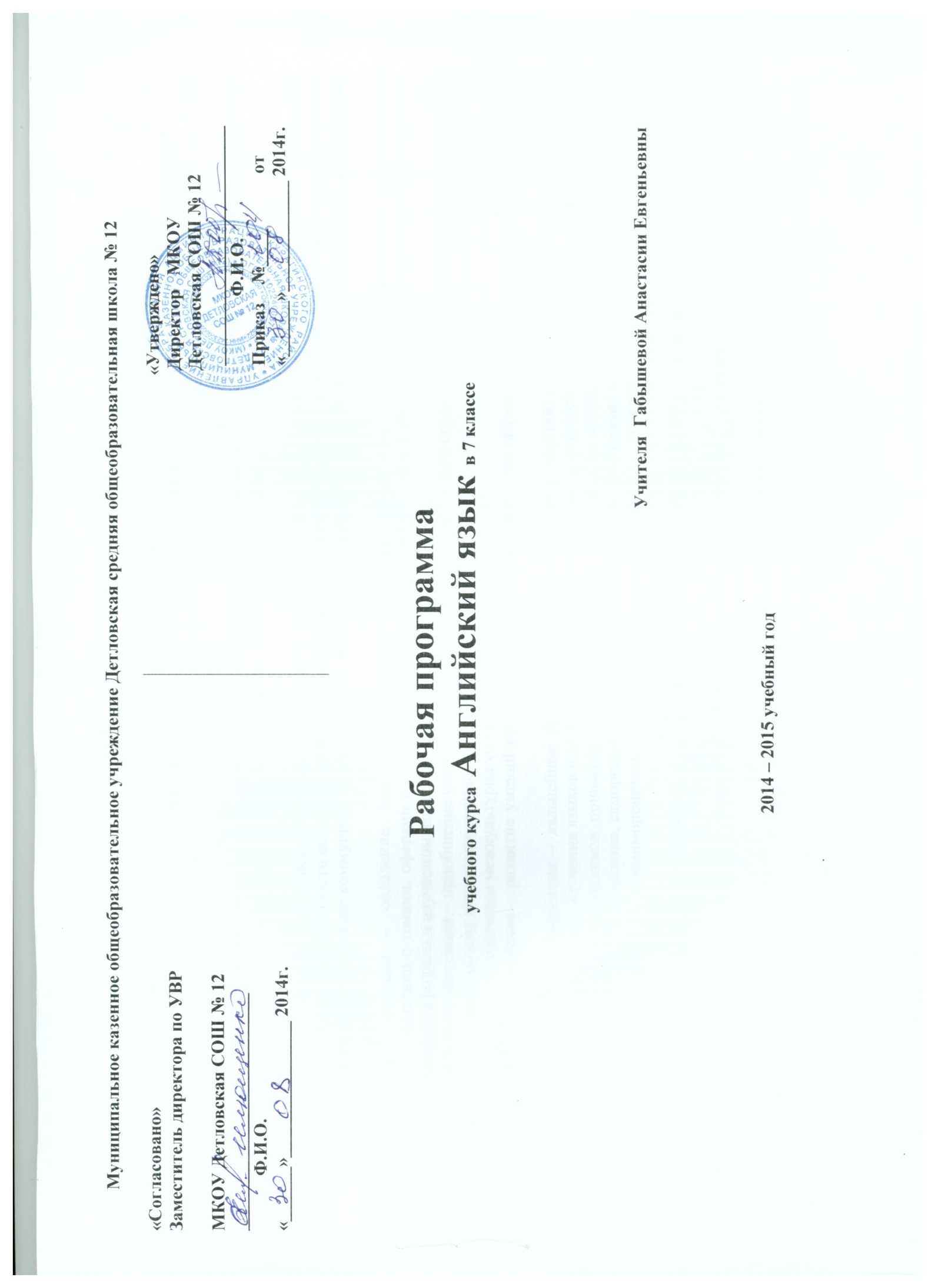  Муниципальное общеобразовательное учреждение Детловская средняя общеобразовательная школа № 12                                                                                                          Рабочая программа                                                                                           учебного курса Английский язык в 7 классе                                                                                                                                                                                                                                                                                                                                      Учителя Габышевой Анастасии Евгеньевны                                                                                                                                                           2014 – 2015 учебный год   Пояснительная запискаРабочая программа по английскому языку для 7 класса составлена на основе следующих нормативных документов:1. Федерального государственного образовательного стандарта основного  общего образования по иностранному языку.2. Сборник нормативных документов. Иностранный язык/ сост. Э.Д. Днепров, А.Г. Аркадьев.- 3-е изд., стереотип.- М.: Дрофа, 2009.3. Примерные программы по иностранным языкам. Английский язык.// Сборник нормативных документов. Иностранный язык/ сост. Э.Д. Днепров, А.Г. Аркадьев.- 3-е изд., стереотип.- М.: Дрофа, 2009.- С.92-112.Рабочая программа рассчитана на 105 часов, из расчета 3 часа в неделю. Она реализуется через учебник Английский язык  учеб. для 7 кл. общеобразоват. учреждений/ (В.П.Кузовлев, Н.М.Лапа. Э.Ш.Перегудова,  И.П.Костина, Е.В.Кузнецова);  М.: Просвещение, 2008.Основной целью обучения английскому языку на ступени основного общего образования является развитие иноязычной коммуникативной компетенции в совокупности ее составляющих: речевой, языковой, социокультурной, компенсаторной, учебно-познавательной:- речевая компетенция – развитие коммуникативных умений в четырех основных видах речевой деятельности (говорении, аудировании, чтении и письме);- языковая компетенция – овладение новыми языковыми средствами (фонетическими, орфографическими, лексическими, грамматическими) в соответствии с темами, сферами и ситуациями общения; освоение знаний о языковых явлениях изучаемого языка, разных способах выражения мысли в родном и изучаемом языке;- социокультурная компетенция – приобщение учащихся к культуре, традициям и реалиям страны изучаемого языка в рамках тем, сфер и ситуаций общения, отвечающих опыту, интересам, психологическим особенностям учащихся 7 класса; формирование умения представлять свою страну, ее культуру в условиях иноязычного межкультурного общения;-  компенсаторная компетенция – развитие умений выходить из положения в условиях дефицита языковых средств при получении и передаче информации;- учебно-познавательная компетенция – дальнейшее развитие общих и специальных умений; ознакомление с доступными учащимся способами и приемами самостоятельного изучения языков и культур, в том числе с использованием новых информационных технологий;- развитие и воспитание у школьников понимания важности изучения иностранного языка в современном мире и потребности пользоваться им как средством общения, познания, самореализации и социальной адаптации; воспитание качеств гражданина, патриота; развитие национального самосознания, стремления к взаимопониманию между людьми разных сообществ, толерантного отношения к проявлениям иной культуры.Согласно требованиям федерального компонента государственного стандарта, предметное содержание речи для  7 класса включает в себя такие темы, как: 1. Взаимоотношения  в семье, с друзьями.  Внешность.  Досуг и увлечения (спорт, музыка, посещение кино/театра/парка/аттракционов).  Покупки.  Переписка.2. Школа и  школьная жизнь, изучаемые предметы и отношение к ним.  Каникулы и их  проведение в различное время года.3. Родная страна и страна/страны изучаемого языка. Их географическое положение, климат, погода, столицы, их достопримечательности. Городская/сельская среда   проживания школьников.              4. Здоровье и личная гигиена. Защита окружающей среды.Рабочая программа конкретизирует содержание предметных тем образовательного стандарта, дает распределение учебных часов по темам,  выдерживая инвариантную (обязательную) часть учебного курса, и предлагает собственный подход к структурированию учебного материала, определению последовательности изучения этого материала, а также путей формирования системы знаний, умений и навыков, что соответствует вариативной составляющей содержания образования.Данная рабочая программа включает в себя обязательный минимум содержания примерных основных общеобразовательных программ основного общего образования по предмету «Иностранный язык» и предоставляет учащимся возможность освоить учебный материал курса на базовом уровне, что соответствует 105 часам в год (3 часа в неделю). Однако следует отметить, что материал, предназначенный для усвоения, по глубине и общему содержанию выше требований образовательного стандарта. Избыточный материал Учебника для 7-го класса обеспечивает  возможность выбора материала в зависимости от интересов, способностей и уровня обученности учащихся, что позволяет осуществлять принцип индивидуализации обученияУчебный материал объединён в 10 циклов, каждый из которых имеет единую структуру и включает 10-12 уроков (вместе с уроком по чтению из Книга для чтения и уроком по самоконтролю). Исключение составляет последний 10-й цикл, состоящий из 6 уроков. Его главная задача – повторить в новых ситуациях, систематизировать и обобщить материал, пройденный в предыдущих циклах. Заключительный цикл также даёт учителю возможность ещё раз проверить уровень развития речевого умения во всех видах речевой деятельности и оценить полученные учащимися в течение года знания о жизни их сверстников в Великобритании и США.  Каждый цикл и урок Учебника имеют свои названия, сформулированные в форме вопросов, которые хотели бы задать друг другу российские школьники и их сверстники из англоязычных стран. Содержание учебника направлено на то, чтобы дать учащимся возможность проникнуть в духовный мир их британских и американских сверстников: узнать, какие они, что их интересует, волнует, как они учатся, чем занимаются в свободное время, с кем дружат, как относятся к природе, чем гордятся в своей стране и т.д. Через мир английских сверстников у учашихся формируется представление о менталитете британской нации.  Однако познание культуры англоязычных стран является не самоцелью, а лишь поводом (средством) для более глубокого понимания и осмысления своей родной культуры. В Учебнике, Книге для чтения и Рабочей тетради имеется специальная группа упражнений под рубрикой “In Your Culture”, которая целенаправленно из урока в урок учит учащихся рассказывать на английском языке о себе и своей родной культуре. Как и в Учебниках для 5-6 классов, в УМК для 7-го класса сохранены рубрики: “Grammar in Focus”, “Word Power”, “Group Work”, “Grammar for Revision”, в которой повторяется грамматический  материал, усвоенный в 5-6 классах, а также рубрика “Culture Note”, в которой даются пояснения отдельных фактов культуры англоязычных стран.  Введены новые рубрики “Your Choice”, “Jigsaw Reading”. Под рубрикой “Learning to Learn” даются памятки, продолжающие знакомить учащихся с рациональными приёмами изучения иностранного языка как под руководством учителя в классе, так и самостоятельно. В конце каждого цикла дан раздел “Test Yourself”, который, как и в Учебниках для 5-6 классов, содержит материал для контроля , самоконтроля и взаимоконтроля. Рубрика “Self Assessment” в этом разделе специально предназначена для развития у  учащихся умений самоконтроля, которые очень важны для подготовки к дальнейшему самостоятельному изучению иностранного языка. В учебник включено несколько приложений: англо-русский словарь, грамматический  справочник, лингвострановедческий справочник, дающий пояснения основных реалий Великобритании и США, список личных имён и географических названий, список неправильных глаголов, тексты для аудирования. Упражнения расположены в последовательности, способствующие наиболее успешному усвоению материала. Менять последовательность упражнений не рекомендуется, так как будет нарушен сценарий урока, где указаны логические переходы и связки между видами работы и упражнениями. Подобная компоновка материалов учебника позволяет ученикам, по каким-либо причинам пропустившим занятия, самостоятельно овладеть материалом.Книга для чтения выделена как самостоятельный компонент. Домашнее чтение органически включается в содержание всего цикла уроков, развивая и углубляя его содержание. В каждом цикле запланирован по крайней мере один урок из Книги для чтения для развития навыков чтения под руководством учителя в классе.  В этом случае в Учебнике в конце предыдущего урока даётся пометка “Next lesson is a reading lesson”. Тексты сопровождаются разнообразными упражнениями для развития умения читать.Рабочая тетрадь также является неотъемлемым компонентом УМК для 7-го класса и предназначена для активизации и закрепления материалов Учебника. Её содержание разбито на циклы, каждый из которых соотносится с соответствующим циклом учебника, имеют пометку «АВ.ех….». В конце каждого цикла даётся материал под названием “Consolidation” для закрепления и повторения в новых ситуациях материала, усвоенного в данном цикле. Для работы с материалом этого раздела  отводится отдельный урок или используются отдельные упражнения как дополнительные. В конце Рабочей тетради даются ключи  к упражнениям. Данная рабочая,  программа разработана с целью закрепить, обобщить и систематизировать приобретённые ранее учащимися знания, навыки и умения, сформировать новые и обеспечить гармоничный переход к старшему этапу обучения с учётом требований государственного стандарта к базовому уровню владения иностранным языком.В силу специфики обучения предмету «Иностранный язык» большинство уроков иностранного языка носят комбинированный характер, т.е. идет одновременное развитие у учащихся умений основных видов речевой деятельности (говорение, чтение, аудирование и письмо), поэтому тип урока не указан. ЦЕЛИ И ЗАДАЧИ ОБУЧЕНИЯ ИНОЯЗЫЧНОЙ КУЛЬТУРЕ В 6-М КЛАССЕ УМК для 7-го класса продолжает и развивает систему обучения, положенную в основу УМК для 5-6 классов, а именно иноязычной культуре (ИК). В основу данного УМК положен коммуникативный подход к овладению аспектами ИК: познавательным, учебным, развивающим и воспитательным, а внутри учебного аспекта – всеми видами речевой деятельности: чтением, говорением,  аудированием, письмом. Все четыре аспекта ИК как цели равноправны по значимости и имеют практическую ценность. Все компоненты цели взаимосвязаны, и овладение одним из них влияет на овладение остальными. В 5-м классе  ведущими аспектами являлись развивающий  и познавательный. В УМК-6 и 7  доминирующими являются учебный и познавательный аспекты.Учебный аспект Если в 5-м классе главной задачей являлось обучении е рецептивным видам речевой деятельности, и в первую очередь чтению, то в 7-м классе, как и в 6 классе,  на первый план выдвигается обучение продуктивным видам, а именно говорению.Говорение.  Задача УМК-7 заключается в том, чтобы повторить, систематизировать. довести до уровня продуктивного владения материал  (и в первую очередь грамматический), усвоенный рецептивно в 5-6 классах.  Для формирования грамматических навыков в Учебнике, Рабочей тетради и Книге для чтения под рубрикой “Grammar for Revision” помещён материал для повторения. Вместе с тем под рубрикой “Grammar in Focus”  усваиваются новые грамматические явления, такие, как косвенная речь, структура сложноподчинённых предложений, степени сравнения наречий, инфинитивные конструкции. Страдательный залог,  употребление артикля  и др. Упражнения  для формирования грамматических навыков располагаются в Учебнике, а также в Рабочей тетради и Книге для чтения. Лексические навыки говорения формируются как на базе материала, усвоенного в 5-6 классах (892 лексические единицы – ЛЕ), так и нового (327 ЛЕ). Список ЛЕ, подлежащих усвоению в говорении на каждом уроке, дан в разделе “Test Yourself”  в рубрике “How many new words from Unit… do you know?”. Продолжается работа над совершенствованием произносительных навыков. Особое внимание уделяется правильности интонационного оформления речи, а также выразительности речи и повышению темпа высказывания.Если в 5-м классе закладывалась основа монологического высказывания различных видов, главными из которых являлись оценка, сообщение, объяснение, а в 6-м классе преимущественное внимание отводилось обучению диалогической речи, то в 7 классе равное внимание уделяется обеим формам речи. Для обучения диалогической речи в каждом цикле отводятся специальные уроки, на которых учащиеся с помощью функциональных опор овладевают такими речевыми функциями, как запрос информации, объяснение, согласие, описание, обещание, отказ, соглашение, приглашение, извинение, обмен впечатлениями, побуждение к действию и др.   Акцент при обучении  диалогической речи делается не на репродукцию образцовых диалогов, а на развитие механизмов диалогического общения: развитие реакции на реплику собеседника, выбор адекватной стратегии и тактики общения, перехват инициативы и т.д.В 7-м классе осуществляется развитие таких речевых умений как умения вести диалог этикетного характера, диалог-расспрос, диалог-побуждение к действию, диалог-обмен мнениями. Речевые умения при ведении диалогов этикетного характера:начать, поддержать и закончить разговор;поздравить, выразить пожелания и отреагировать на них;выразить благодарность;вежливо переспросить, выразить согласие/ отказ.Объем этикетных диалогов – до  6-8 реплик со стороны каждого учащегося.Речевые умения при ведении диалога-расспроса:запрашивать и сообщать фактическую информацию (Кто? Что? Как? Где? Куда? Когда? С кем? Почему?), переходя с позиции спрашивающего на позицию отвечающего.Объем данных диалогов – до 6-8 реплик со стороны каждого учащегося. Речевые умения при ведении диалога-побуждения к действию:обратиться с просьбой и выразить готовность/отказ ее выполнить;дать совет и принять/не принять его;пригласить к действию/взаимодействию и согласиться/не согласиться принять в   нем участие.Объем данных диалогов – до 6-8  реплик со стороны каждого учащегося.      Речевые умения при ведении диалога-обмена мнениями:выражать точку зрения;выражать согласие/несогласие с точкой зрения партнёра;выражать сомнение;выражать чувства, эмоции (радость/огорчение).Объем диалогов – до 6-8  реплик со стороны каждого учащегося.При участии в этих видах диалога и их комбинациях школьники решают различные коммуникативные задачи, предполагающие развитие и совершенствование культуры речи и соответствующих речевых умений.К концу 7-го класса учащиеся должны уметь без предварительной подготовки вести несложную беседу с речевым партнёром в связи с предъявленной ситуацией общения, а также содержанием увиденного, услышанного или прочитанного, адекватно реагируя на его реплики, запрашивая уточняющие сведения и побуждая собеседника к продолжению разговора, используя речевые формулы  и клише этикетного характера в рамках языкового материала 5-го и 6-го классов.  Высказывание  каждого собеседника должно содержать не менее 6-8 реплик, правильно оформленных в языковом отношении и отвечающих поставленной коммуникативной задаче.Монологическая речь. В 7 классе  продолжается обучение  монологической речи и   предусматривает овладение учащимися следующими умениями:кратко высказываться о фактах и событиях, используя основные такие коммуникативные  типы речи  как описание,  повествование и сообщение, а также  эмоциональные  и          оценочные суждения;передавать содержание, основную мысль прочитанного с опорой на текст; делать сообщение в связи с прочитанным/прослушанным текстом.Объем монологического высказывания – до 6 - 10 фраз.   Особое внимание уделяется развитию умения передавать содержание прочитанного. Для достижения данной цели  выделяются специальные уроки (каждый 6-й урок цикла). Их отличительной особенностью является то, что ученики избавлены от необходимости пересказывать друг другу содержание одного и того же  известного всем текста. Учащиеся учатся передавать содержание , котрое неизвестно их речевым партнёрам,  а потому имеют реальный стимул к высказыванию.К концу 7-го класса учащиеся должны уметь без предварительной подготовки высказываться логично, последовательно и в соответствии с предложенной ситуацией общения или в связи с прослушанным или увиденным, кратко передавать содержание прочитанного или услышанного с непосредственной опорой на текст, данные вопросы, ключевые слова. Объём высказывание  не менее 10-12  фраз, правильно оформленных в языковом отношении и отвечающих поставленной коммуникативной задаче.Чтение. В 7-м классе чтение выступает как средство  и цель обучения ИК.   В первой своей функции тексты для чтения используются   в качестве зрительного подкрепления и содержательной базы  при обучении говорению.  Развитие умения читать остаётся одной из главных целей обучения в 7-м классе, реализация которой происходит как в Учебнике, так и в Книге для чтения.  В каждом из циклов преодолевается какая-либо трудность (или несколько), присущая чтению как виду речевой деятельности. В каждом последующем цикле чтение осуществляется на новом, более совершенном уровне, так как опирается на большее количество освоенных действий и материала. Школьники учатся читать и понимать тексты с различной глубиной и точностью проникновения в их содержание (в зависимости от вида чтения): с пониманием основного содержания (ознакомительное чтение) - reading for the main idea; с полным пониманием содержания  (изучающее чтение) -reading for detail; с выборочным пониманием нужной или интересующей информации (просмотровое/поисковое чтение) – reading for specific information. Содержание текстов должно соответствовать возрастным особенностям и интересам учащихся 7 класса, иметь образовательную и воспитательную ценность. Независимо от вида чтения возможно использование двуязычного словаря.Чтение с пониманием основного содержания текста осуществляется на несложных аутентичных материалах с ориентацией на предметное содержание, предусмотренное в 7 классе, включающих факты, которые отражают особенности быта, жизни, культуры стран изучаемого языка и содержащие значительное количество незнакомых слов. Задача в данном случае состоит в том, чтобы понять основное содержание текста, прибегая к словарю лишь тогда, когда незнакомые слова  мешают понять основное содержание текста. Умения чтения, подлежащие формированию:определять тему, содержание текста по заголовку;выделять основную мысль;выбирать главные факты из текста, опуская второстепенные;устанавливать логическую последовательность основных фактов текста.Объем текста для чтения  – 400 - 500 слов.Чтение с полным пониманием текста осуществляется на несложных аутентичных текстах, ориентированных на предметное содержание речи в 7 классе.  Формируются и отрабатываются умения:полно и точно понимать содержание текста на основе его информационной    переработки   (языковой догадки, словообразовательного анализа, использования двуязычного словаря);выражать своё мнение по прочитанному.Объем текста - до 250 слов.Чтение с выборочным понимание нужной или интересующей информации предполагает  умение просмотреть текст или несколько коротких тексов и выбрать информацию, которая необходима или представляет интерес для учащихся. Основная задача – полностью понять  всё содержание независимо от характера текста и способа снятия помех.В Учебнике предусмотрены упражнения, формирующие у учащихся умения вычленять основное содержание текста, опуская второстепенные детали и игнорируя при этом имеющиеся языковые трудности, а также осуществлять поиск специфической информации. В связи с тем, что Учебник почти полностью построен на аутентичных текстах разного характера, большое значение придаётся самостоятельному обращению учащихся к лингвострановедческому справочнику, который призван расширить общеобразовательный кругозор учащихся при ознакомлении их со страноведческими сведениями, формировать потребность и развивать умение пользоваться справочной литературой типа лексиконов, энциклопедических словарей, стимулируя тем самым познавательную активность учащихся.Как и в предыдущих классах, продолжается работа над обеими формами чтения: вслух и про себя. Чтение вслух выступает, с одной стороны, как средство для совершенствования техники  чтения и произносительной стороны речи, а с другой – в своей вспомогательной коммуникативной функции: учащиеся ставятся в ситуации, когда они должны прочитать известный им текст другим, чтобы ознакомить их с ним. Чтение про себя становится основной формой чтения.Продолжается работа над увеличением скорости чтения. Поиск информации во многих текстах ограничивается определённым количеством времени (reading for specific information).Продолжается работа по совершенствованию и развитию умений, необходимых для понимания прочитанного как  на уровне  значения, так и на  уровне смысла. В плане формирования лексических навыков чтения ставится задача расширить рецептивный словарь до 1834 лексических единиц (в 7-м классе изучается 563 лексических единиц). В Учебнике список новых лексических единиц по каждому циклу проводится под рубрикой “Hоw many new words from Unit…do you know?”  ЛЕ для рецептивного усвоения помечены значком *. В плане формирования  грамматических навыков чтения ставится задача увеличить количество легко распознаваемых грамматических явлений.       Аудирование. Обучение аудированию занимает существенное место в процессе обучения ИК в 7-м классе. Аудирование выступает в двух функциях: как средство и как цель обучения. Как средство обучения аудирование  используется тогда, когда в ходе прослушивания аутентичных текстов учащиеся знакомятся с новым лексическим и грамматическим материалом (при этом аудирование часто сочетается со зрительной опорой), упражняются в узнавании на слух и припоминании уже известного материала, подготавливаются к беседе по прослушанному.Вместе с тем аудирование является одной из основных целей обучения. В 7-м классе развиваются и совершенствуются сформированные ранее навыки и умения в данном виде речевой деятельности. В каждом цикле уроков имеются специальные тексты для аудирования, которые постепенно усложняются за счёт включения  нового лексического и грамматического материала. Общий объём лексических единиц для аудирования  в 7 классе – 1350 (1050 в 5-6 классах и 350 – в 7 классе.Владение умениями понимать на слух иноязычный текст предусматривает понимание несложных текстов с разной глубиной проникновения в их содержание (с пониманием основного содержания-listening for the main idea, с выборочным пониманием – listening for specific information и полным пониманием текста – listening for detail) в зависимости от коммуникативной задачи и функционального типа текста.  При этом предусматривается развитие умений:выделять основную   мысль в воспринимаемом на слух тексте;   выбирать главные факты, опуская второстепенные;выборочно понимать необходимую информацию в сообщениях прагматического характера с опорой на языковую догадку, контекст.Содержание текстов должно соответствовать возрастным особенностям и интересам учащихся 6 класса, иметь образовательную и воспитательную ценность.  Время звучания текста для аудирования  – до 2 минут.Аудирование с полным пониманием и с извлечением конкретной информации осуществляется на текстах, не содержащих особых трудностей; эти тексты построены в основном на знакомом материале и обеспечивают при наличии  небольшого числа незнакомых слов догадку об их значении на основе общности форм родного и иностранного языков, по словообразовательным элементам или по контексту. Кроме того, полному и точному пониманию подлежат высказывания учителя, речь одноклассников, короткие высказывания монологического характера при обсуждении проблем, предъявляемых в естественном темпе. Аудирование с пониманием основного содержания строится на материале  текстов, содержащих значительное число незнакомых слов, чтобы хотя бы приблизительно поставить ученика в относительно адекватные условия  практического осуществления этого вида речевой деятельности. Основная задача при этом – научить ученика  умению, с одной стороны, выделять основную информацию, наиболее существенное содержание, с другой – как бы опускать, игнорировать несущественное, в том числе незнакомые слова, не мешающие понять основное содержание. Аудирование с извлечением конкретной информации  происходит на материале, также содержащем достаточно большое  количество незнакомой лексики. Перед учащимися ставится задание понять только ту информацию, на которую ориентирует предваряющее задание.  В 7-м классе учащиеся должны понимать на слух иноязычную речь в нормальном темпе в предъявлении учителя и в звукозаписи, построенную на языковом материале учебника; допускается включение 2% незнакомых слов, о значении которых можно догадаться.      Контроль навыков аудирования осуществляется в специальных тестах, помещённых в Книге для учителя и начитанных на аудиокассетах.Письменная речь. Письмо рассматривается как цель и как средство обучения. Овладение письменной речью предусматривает развитие следующих умений:делать выписки из текста;писать короткие поздравления с днем рождения, другим праздником (объёмом до 30 слов, включая адрес), выражать  пожелания; заполнять бланки (указывать имя, фамилию, пол, возраст, гражданство, адрес);писать личное письмо с опорой на образец (расспрашивать  адресат о его жизни,  делах, сообщать  то же о себе, выражать благодарность, просьбы), объем  личного письма 50-60   слов,           включая адрес.Познавательный (социокультурный) аспект  	Страноведческое содержание УМК-7 направлено на то, чтобы учащиеся познакомились с жизнью своих зарубежных сверстников в Великобритании и Америке, узнали о том, какие они, что их интересует, волнует, чем они занимаются в свободное время и т.д. Мир зарубежного сверстника является средством познания страны в целом. Этим обусловлена особенность модели культуры страны изучаемого языка, заложенной в УМК-7. Она заключается в следующем: из всего многообразия информации о разных сторонах действительности англоговорящих стран (школа, досуг, искусство, работа, быт, общественные организации, литература, телевидение, хобби и т.д.) обобраны явления, события, факты, которые непосредственно связаны  с жизнью британских и американских сверстников. Предъявление различных сведений о культуре страны происходит главным образом через высказывания британских детей. Знакомство с культурой страны изучаемого языка происходит путем сравнения и постоянной оценки имевшихся ранее знаний и понятий с вновь полученными, со знаниями о своей стране, о себе самих. Этому способствуют задания под рубрикой “In Your Culture” и “All About Me”. В результате происходит  своеобразный диалог культур устами школьников. Сравнивая зарубежного сверстника и самих себя, чужую страну и свою, учащиеся выделяют общее и специфичное, что способствует объединению, сближению, развитию понимания и доброго отношения к стране, ее людям, традициям. Сравнение также требует от учащихся проявления собственного мнения, собственной активной жизненной позиции по любому вопросу, что, в свою очередь, стимулирует и мотивирует стремление постоянно увеличивать и углублять объем знаний и о собственной стране, и о других странах. Таким образом, познавательный аспект способствует созданию мотивации. Главное в процессе познания — не только накопление сведений о стране, но и познание людей, своих сверстников, их образа мыслей, поведения, отношения к общечеловеческим ценностям. Дополнительные сведения о культуре англоязычных стран ученик могут получить из лингвострановедческого справочника, помещённого в конце учебника. В разделе “Test Yourself” имеются тестовые задания на проверку усвоенных знаний о культуре англоязычных стран.развивающий  аспект Интеллектуальное развитие учащихся является одной из главных задач обучения иноязычной культуре в 7-м классе. Во всех компонентах УМК практически отсутствуют задания, ориентированные  на механическое заучивание и воспроизведение материала. Учебный  процесс  строится как процесс решения постоянно усложняющихся  речемыслительных задач, требующих от учащихся  интеллектуальных поисковых усилий. Большинство упражнений ориентировано на «зону ближайшего развития» учащихся. Продолжается работа по формированию устойчивого  интереса и мотивация к дальнейшему изучению иностранного  языка. Развивающее обучение средствами иностранного языка достигается за счёт вовлечения учащихся  в творческую деятельность. В Учебнике предусмотрены задания, связанные с разработкой  проектов  различной тематики. Работа над проектами  развивает воображение, фантазию, творческое мышление,  самостоятельность и другие качества личности. Продолжается работа над развитием у учащихся учебных умений (Learning to learn skills). В Учебнике даются памятки, направленные на формирование у учащихся рациональных приёмов овладения иностранным языком.                     ВОСПИТАТЕЛЬНЫЙ АСПЕКТСогласно концепции коммуникативного обучения ИК воспитание пронизывает весь процесс обучения. Воспитательный процесс   УМК-7 определяется содержанием,  ориентированным  на усвоение общечеловеческих ценностей. Главная задача компонентов УМК – воспитание уважительного и толерантного  отношения к  другой культуре, более глубокое осознание своей родной культуры.  Каждый цикл, равно как и отдельные уроки, предоставляют достаточно возможностей для достижения воспитательных целей. О воспитательных возможностях материала можно судить по названиям уроков: Are you glad to be back to school? I love school. Do you?  (Unit 1); Who is on your board of fame? (Unit 2); Do you do any voluntary work? What makes you help other people? (Unit 3);  Are you  in charge of the planet? (Unit 4);  What is a friend like? What is friendship? What is an  ideal friend like? (Unit 5); What is best in your country? Are you happy to live in Russia? (Unite 6); W ho is the pride of your country? Who can you call a hero? (Unit 7) и др. Не только отдельный урок, но и весь цикл имеет свой воспитательный вектор: воспитание положительного отношения к школе, приобретению знаний (цикл 1 “” Are you happy at school?),  воспитание потребности в труде (интеллектуальном и физическом), привитие интереса к труду  (цикл 2 “What are you good at?”),  воспитание уважительного отношения к людям (цикл 3 “Can people do without you?”), воспитание бережного отношения к природе (цикл 4 “How do you treat the  Earth?”),  воспитание правильного отношения к ценностям, истинным и мнимым (цикл 7 “Do you have an example to follow”); воспитание товарищества, гуманизма, чувства дружбы (цикл 5 “Do you have any problems with your friends?”); воспитание правильного отношения к свободному времени (цикл 8 “How do you spend your free time?”); воспитание чувства патриотизма, желания достойно представить свою страну (цикл 9 “What is special about your country?”).Сравнивая своё собственное отношение к общечеловеческим ценностям с отношением к ним британских сверстников, дети учатся понимать друг друга. Они должны прийти к выводу о том, что другой не значит плохой. Каждый урок цикла воспитывает уважение, понимание и толерантность к другой  культуре.Социокультурные знания и уменияУчащиеся знакомятся с отдельными социокультурными элементами речевого поведенческого этикета в англоязычной среде в условиях проигрывания ситуаций общения «В семье», «В школе», «Проведение досуга». Использование английского языка как средства социокультурного развития школьников на данном этапе включает знакомство с:фамилиями и именами выдающихся людей в странах изучаемого языка;оригинальными или адаптированными материалами детской поэзии и прозы;иноязычными сказками и легендами, рассказами;государственной символикой (флагом и его цветовой символикой, гимном, столицами страны/стран изучаемого языка;традициями проведения праздников Рождества, Нового года, Пасхи и т.д. в странах изучаемого языка;словами английского языка, вошедшими во многие языки мира ( в том числе и в русский), и русскими словами, вошедшими в лексикон английского языка.Предусматривается также овладение умениями:писать своё имя и фамилию, а также имена и фамилии своих родственников на английском языке;правильно оформлять адрес на английском языке;списывать наиболее известные культурные достопримечательности Москвы и Санкт-Петербурга, городов/сёл/деревень, в которых живут школьники.Языковые знания и навыкиГрафика и орфография Знание правил чтения и написания новых слов, отобранных для данного этапа обучения,  и навыки их применения в рамках изучаемого лексико-грамматического материала.Фонетическая сторона речи Навыки адекватного произношения и различения на слух всех звуков английского языка; соблюдение правильного ударения в словах и фразах. Членение предложений на смысловые группы. Соблюдение правильной интонации в различных типах предложений. Формирование и дальнейшее совершенствование слухо-произносительных навыков, в том числе применительно к новому языковому материалу.Лексическая сторона речиРасширение объема продуктивного и рецептивного лексического минимума за счет лексических средств, обслуживающих новые темы, проблемы и ситуации общения.  600 лексических единиц включают  наиболее распространенные устойчивые словосочетания, оценочную лексику, реплики-клише речевого этикета, отражающие культуру стран изучаемого языка. 	Развитие навыков их распознавания и употребления в речи. 	Расширение потенциального словаря за счет интернациональной лексики и овладения новыми словообразовательными средствами:1) аффиксации: глаголы с префиксами re- (rewrite); существительные с суффиксами –ness (kindness),-ship (friendship), -ist (journalist), -ing  (meeting);прилагательные с суффиксами  -y (lazy), -ly (lovely), -ful (helpful), -al (musical), -ic (fantastic), -ian/an (Russian), -ing (boring), -ous (famous),  префиксом un- (unusual); наречия с суффиксом –ly (quikly);числительные с суффиксами –teen (nineteen), -ty (sixty), -th (fifth);2) словосложения: существительное +существительное (football);3) конверсии: (образование  существительных от неопределённой формы глагола – to change – change). Распознавание и использование интернациональных слов (doctor).Грамматическая сторона речи Расширение объёма значений грамматических средств, изученных в 5-6 классах,  и овладение новыми грамматическими явлениями.Знание признаков и навыки распознавания и употребления в речи нераспространённых и распространённых  простых предложений, в том числе:- с несколькими обстоятельствами, следующими в определенном порядке (We moved to a new house last year); - предложения с начальным It и с начальным There + to be (It’s cold. It’s five o’clock. It’s interesting. It was winter. There are a lot of trees in the park.); - сложносочинённых предложений с сочинительными союзами and, but, or;- сложноподчинённых предложений с союзами и союзными словами what, when, why, which, that, who, if, because, that’s why, than, so;- условных предложений реального (Conditional I – If  I see Jim, I’ll invite him to our school party) и нереального характера (Conditional II – If I were you, I would start learning French); - всех типов вопросительных предложений (общий, специальный, альтернативный, разделительный вопросы в Present, Future, Past  Simple, Present Perfect, Present Continuous);- побудительных предложений в утвердительной (Be careful!) и отрицательной (Don’t worry!) форме. Знание признаков и навыки распознавания и употребления в речи конструкций с глаголами на –ing:  to be going to (для выражения будущего действия); to love/hate doing something;Stop talking. Конструкций It takes me…to do something; to look/feel/be happy.Знание признаков и навыки распознавания и употребления в речи правильных и неправильных глаголов в наиболее употребительных формах действительного залога в изъявительном наклонении (Present, Past, Future Simple, Present Perfect, Present Continuous); и формах страдательного залога в Present, Past, Future Simple; модальных глаголов и их эквивалентов (may, can/be able to, must/have to/should);  причастий настоящего и прошедшего времени; фразовых глаголов, обслуживающих темы, отобранные для данного этапа обучения.Навыки распознавания и употребления в речи определённого, неопределённого и нулевого артиклей; неисчисляемых и исчисляемых существительных  (a flower, snow), существительных с причастиями настоящего и прошедшего времени (a writing student/a written exercise); существительных в функции прилагательного (art gallery); степеней сравнения прилагательных и наречий, в том числе образованных не по правилу (good-better-best); личных местоимений в именительном (my),  и объектном (me) падежах, а также в абсолютной форме (mine);  неопределённых местоимений (some, any); наречий, оканчивающихся на –ly (early), а также совпадающих по форме с прилагательными (fast, high); количественный числительных свыше 100; порядковых числительных свыше 20.Требования к уровню подготовки учащихся 7 класса по английскому языкуВ результате изучения английского языка  в 6  классе ученик должен знать/пониматьосновные значения изученных лексических единиц (слов, словосочетаний); основные способы словообразования (аффиксация, словосложение, конверсия);особенности структуры простых и сложных предложений изучаемого иностранного языка; интонацию различных коммуникативных типов предложений;признаки изученных грамматических явлений (видо-временных форм глаголов, модальных глаголов и их эквивалентов, артиклей, существительных, степеней сравнения прилагательных и наречий, местоимений, числительных, предлогов);основные нормы речевого этикета (реплики-клише, наиболее распространенная оценочная лексика), принятые в стране изучаемого языка;роль владения иностранными языками в современном мире, особенности образа жизни, быта, культуры стран изучаемого языка (всемирно известные достопримечательности, выдающиеся люди и их вклад в мировую культуру), сходство и различия в традициях своей страны и стран изучаемого языка;  уметь       говорениеначинать, вести/поддерживать и заканчивать беседу в стандартных ситуациях общения, соблюдая нормы речевого этикета, при необходимости переспрашивая, уточняя;расспрашивать собеседника и отвечать на его вопросы, высказывая свое мнение, просьбу, отвечать на предложение собеседника согласием/отказом, опираясь на изученную тематику и усвоенный лексико-грамматический материал;рассказывать о себе, своей семье, друзьях, своих интересах и планах на будущее, сообщать краткие сведения о своем городе/селе, о своей стране и стране изучаемого языка;делать краткие сообщения, описывать события/явления (в рамках пройденных тем), передавать основное содержание, основную мысль прочитанного или услышанного, выражать свое отношение к прочитанному/услышанному, давать краткую характеристику персонажей;использовать перифраз, синонимичные средства в процессе устного общения;аудированиепонимать основное содержание кратких, несложных аутентичных прагматических текстов (прогноз погоды, объявления на вокзале) и выделять для себя значимую информацию;понимать основное содержание несложных аутентичных текстов, относящихся к разным коммуникативным типам речи (сообщение/рассказ), уметь определить тему текста, выделить главные факты в тексте, опуская второстепенные;использовать переспрос, просьбу повторить;чтениеориентироваться в иноязычном тексте: прогнозировать его содержание по заголовку;читать аутентичные тексты разных жанров преимущественно с пониманием основного содержания (определять тему, выделять основную мысль, выделять главные факты, опуская второстепенные, устанавливать логическую последовательность основных фактов текста);читать несложные аутентичные тексты разных жанров с полным и точным пониманием, используя различные приемы смысловой переработки текста (языковую догадку, анализ, выборочный перевод), оценивать полученную информацию, выражать свое мнение;читать текст с выборочным пониманием нужной или интересующей информации;письменная речьзаполнять анкеты и формуляры;писать поздравления, личные письма с опорой на образец: расспрашивать адресата о его жизни и делах, сообщать то же о себе, выражать благодарность, просьбу, употребляя формулы речевого этикета, принятые в странах изучаемого языка;использовать приобретенные знания и умения в практической деятельности и повседневной жизни для:•	социальной адаптации, достижения взаимопонимания в процессе устного и письменного общения с носителями иностранного языка, установления межличностных и межкультурных контактов в доступных пределах;создания целостной картины полиязычного, поликультурного мира, осознания места и роли родного и изучаемого иностранного       языка в этом мире;приобщения к ценностям мировой культуры как через иноязычные источники информации, в том числе мультимедийные, так и через участие в школьных обменах, туристических поездках;ознакомления представителей других стран с культурой своего народа, осознания себя гражданином своей страны и мира.Требования к уровню усвоения иностранного языка.Оценка 5 ставится за вид речевой деятельности говорение в том случае, если:Объем высказывания не менее 8-10 фраз, отвечающих поставленной коммуникативной задаче, не имеют грамматических ошибок. Темп речи соответствует экспрессивной устной речи учащегося на его родном языке.Высказывание логично, имеет смысловую завершенность, а также выражение собственного мнения.Оценка 4 ставится в том случае, если:Объем высказывания не менее 8-10 фраз, фразы отвечают поставленной коммуникативной, но имеющих грамматические ошибки, хотя акт коммуникации не нарушен.Присутствуют логичность высказывания и аргументирование своей точки зрения.Оценка 3 ставится, если:Объем высказывания соответствует этапу обучения, их лингвистическая правильность находится в пределах, когда акт коммуникации нарушен частично.Логичность высказывания, а также его связность не соответствует поставленной коммуникативной задаче, темп речи не соответствует нормам.Оценка 2 ставится, если:Объем высказывания на 50 % ниже нормы, не имеет смысловой завершенности.Языковое оформление реплик полностью нарушает акт коммуникации и не соответствует произносительным нормам.Чтение.Оценка 5 ставится, если:Коммуникативная задача решена, при этом учащиеся полностью поняли и осмыслили содержание текста в объеме, предусмотренномзаданием, чтение соответствовало программным требованиям для каждого класса.Оценка 4 ставится, если:коммуникативная задача решена, учащиеся поняли и осмыслили содержание прочитанного, в объеме, предусмотренном каждым классом.Оценка 3 ставится, если:коммуникативная задача решена и при этом учащиеся поняли и осмыслили главную идею текста, в объеме, предусмотренном заданием, чтение в основном соответствует программным требованиям.Оценка 2 ставится, если:коммуникативная задача не решена, учащиеся не поняли содержания прочитанного текста в объеме, предусмотренном заданием, и чтение не соответствует программным требованиям.Содержание учебного курсаКалендарно-тематический план                                                                                                                                                                        Учебно-методическое обеспечение«Согласовано»Заместитель директора по УВРпо УВР МОУ Детловская СОШ № 12__________________________            Ф.И.О.«______»_______________ 200_г.                                                               «Утверждено»                                                                 Директор   МОУ                                                                Детловская СОШ № 12                                                                 __________________________                                                                                Ф.И.О.                                                                 Приказ    №____            от                                                                 «______»____________ 200_г.Основные изучаемые вопросыКоличество часовПрактические и лабораторные работы, творческие и практические задания, экскурсии  и др.Виды контроляТребования к уровню подготовкиТребования к уровню подготовкиОсновные изучаемые вопросыКоличество часовПрактические и лабораторные работы, творческие и практические задания, экскурсии  и др.Виды контроляЯзыковой / речевой материалСоциокультурная информацияРаздел 1.  “Ты счастлив в школе?”Раздел 1.  “Ты счастлив в школе?”Раздел 1.  “Ты счастлив в школе?”Раздел 1.  “Ты счастлив в школе?”Раздел 1.  “Ты счастлив в школе?”Раздел 1.  “Ты счастлив в школе?”Каникулы», «Школа10Project 1. My school.Project 2. My dream school.Project 3. My ideal school day.Текущийлексический: chess, drama, a field trip, to join, judo, orchestra, an outing, team, a term, half-term, to tryлексический: to be glad, to be back, to be nervous, to believe, for nothing, to look forward to, (un)fair, after all; грамматический: report structures: ‘that’-clausesa waste of time, to mix with; речевые функции: saying you don't understand (I’m sorry, but I have a question; It’s not quite clear to me; I don’t understand what you mean by…), asking for meaning (What does … mean?; I wonder what … means; What do you mean by…?; What is the meaning of…?), explaining your cultural point of view (In my culture / country, … mean(s) (that) …); to be absent from, excellent, secondary, surnameРечевой материал предыдущих уроков; to be ready for, to do one’s best, on time, progressive, according toЗнакомство с тем, где и как британские дети проводят летние каникулы, знакомство с некоторыми достопримечательностями стран изучаемого языка и такими реалиями, как Mountain Snowdon, the Lake District, summer camp.знакомство с предметами, которые британские дети изучают в школе, с распорядком дня в британских школах.знакомство с клубами и мероприятиями, которые организуются в британских школах, знакомство с некоторыми достопримечательностями стран изучаемого языка и такими реалиями, как the Museum of London, Brecon Beacons, Devon, Warwick Castle, field trip, sports day, term, half-term, autumn and spring holidays.знакомство с тем, когда начинается учебный год в британских школах, с каким настроением британские дети возвращаются после каникул в школу.знакомство с мнениями британских детей о школе.знакомство с такими понятиями и реалиями, как school report, summer classes, Sunday school, grammar school, girls’ school, lockers, freshman.знакомство с информацией о британской школе Summerhill и о российском интернате «Феникс». Факты родной культуры в сопоставлении их с фактами культуры стран изучаемого языка. знакомство с расписанием занятий в Earlham Comprehensive School in Norwich.Раздел 2 “Каковы твои достижения?”Раздел 2 “Каковы твои достижения?”Раздел 2 “Каковы твои достижения?”Раздел 2 “Каковы твои достижения?”Раздел 2 “Каковы твои достижения?”Раздел 2 “Каковы твои достижения?”Досуг и увлечения10Project 1. The Board of Fame of our class.Project 2. Award scheme in Russia.ТекущийЛексический: an ace student, to achieve, an ambition, a championship, number one player, a pro, properly, a scholarship, to score the most points, to set a record, to star, talented, a top sportsman, to try hard, OlympicsЛексический: a hacker, a trumpet; грамматический: наречия образа действия (adverbs of manner)Лексический: to practice, to behave, to catch, to impress, a violin; грамматический: наречия в сравнительной и превосходной степенях сравнения (comparative and superlative adverbs)лексический: to be over, to be up, to get around, to go out, to hang out, to look up, a scheduleРечевой материал предыдущих уроков; a careerлексический: to be not bad at sth., to be pretty good at sth., to have no idea how to do sth.; речевые функции: saying you can/can’t do something, asking if someone can do somethingлексический: an expedition, an awardзнакомство с некоторыми достижениями британских детей в спорте и искусстве.знакомство с системой оценок и комментариями учителей об учебных достижениях детей в Британии, знакомство с такими понятиями и реалиями, как report card, hacker, знакомство с информацией о некоторых известных людях Lois Armstrong, Oscar Wilde, Michael Jordan, Andre Agassi, Vivien Leigh, Emily Dickinson, знакомство с героем книги А. Милна Winnie-the-Pooh.знакомство с письмами британских детей об их проблемах.знакомство с отрывком из книги американской писательницы К. Уильям знакомство с таким понятием, как Jack of All Trades, с некоторыми английскими поговорками.знакомство с системой Награды Герцога Эдинбургского (The Duke of Edinburgh’s Award).Раздел 3 “Могут окружающие обойтись без тебя?”Раздел 3 “Могут окружающие обойтись без тебя?”Раздел 3 “Могут окружающие обойтись без тебя?”Раздел 3 “Могут окружающие обойтись без тебя?”Раздел 3 “Могут окружающие обойтись без тебя?”Раздел 3 “Могут окружающие обойтись без тебя?”Взаимоотношения в семье, с друзьями, с другими людьми, досуг и увлечения12Project 1. Helping hands.Project 2. Small business.ТекущийЛексический: an aim, charity, a charity rganization, a volunteer, voluntary, (the) homeless, (the) lonely, (the) needy, (the) elderly, (the) disabled, an orphan, a nursing home, to raise (money), to donate, to make donations, to provide, shelter, to show sympathy, to support, to make contribution, to be/get involved in sth, to make a difference, to get experience, to give a helping handграмматический: форма V-ing после предлогов by, forГрамматический: форма V + Object + (to) Infinitive с глаголами want, ‘d like, ask, makeЛексический: right, murder, crime, fur, deafречевые функции: saying that you are excited (Great!; Fantastic!; That’s a great idea!; That’s wonderful!; Terrific!; How exciting!), saying that you are not excited (I don’t find it interesting; It’s a bore; I don’t think it’s very exciting; It’s a waste of time; It bores me stiff)знакомство с информацией о работе некоторых благотворительных организаций в странах изучаемого языка и в России (Oxfam, Save the Children, Help the Aged, RSPCA).знакомство с некоторыми праздниками в странах изучаемого языка (Mother’s Day, Father’s Day, World Red Cross Day, Arbor Day) и в России (День пожилых людей, День матери)знакомство с некоторыми особенностями организации быта в семьях в странах изучаемого языка.знакомство с информацией о проведении благотворительных мероприятий в странах изучаемого языка.знакомство с мнениями британских детей о благотворительности и помощи другим людям.знакомство с некоторыми проектами, в которых принимают участие британские дети.знакомство с некоторыми проектами, в которых принимают участие британские дети.Раздел 4 “Как ты относишься к планете Земля?” Раздел 4 “Как ты относишься к планете Земля?” Раздел 4 “Как ты относишься к планете Земля?” Раздел 4 “Как ты относишься к планете Земля?” Раздел 4 “Как ты относишься к планете Земля?” Раздел 4 “Как ты относишься к планете Земля?” Природа и проблемы экологии, защита окружающей среды10Project 1. Eco problems in my hometown.Project 2. One person’s trash is another person’s treasure.Project 3. Environmental programme at my school.ТекущийЛексический: a container, to damage, to destroy, to disturb, environment, glass, nature, to plant, plastic, to pollute, pollution, to protect, to recycle, to reduce, to reuse, to spoil, to throw away, wild (life), grass, to keep offлексический: air, to disappear, Earth; грамматический: страдательный залог в настоящем времени (Simple Present Passive)Лексический: a plant, wild, a (river) bank; грамматический: страдательный залог с неопределенной формой глаголаЛексический: chemical, for this reason, however, to hunt, more than that, an otter, a specialistЛексический: in charge ofЛексический: to be concerned, to find sth. Worrying; речевые функции: saying that you are worried or afraidлексический: an aim, a national park, nature reserve, an alligator, to cover, a naturalistзнакомство с некоторыми экологическими знаками, принятыми в странах изучаемого языка, с тем, как жители разных стран заботятся о природе, знакомство с такими понятиями, как three R's, знакомство с героем детских передач Alf.знакомство с информацией о таких организациях, как Friends of the Earth, Greenpeace.знакомство с некоторыми правилами и нормами поведения, принятыми в странах изучаемого языка, знакомство с такими понятиями, как the Forest Service, Woody Owl.знакомство со статьями о животных из детских журналов The Young Telegraph и National Geographic World.знакомство с мнениями британских детей о проблемах экологии, знакомство с такими реалиями и понятиями, как the RSPB, the WWF.знакомство с отношением американцев к проблемам экологии.знакомство с информацией о природных заповедниках и национальных парках в странах изучаемого языка, знакомство с такими понятиями и реалиями, как national park, nature reserve, Yellowstone, the Great Smoky Mountains, the Grand Canyon, the Lake District, Everglades, знакомство с информацией о творчестве поэтов W. Wordsworth и Coleradge.Unit5 “У вас есть проблемы с вашими друзьями?”Unit5 “У вас есть проблемы с вашими друзьями?”Unit5 “У вас есть проблемы с вашими друзьями?”Unit5 “У вас есть проблемы с вашими друзьями?”Unit5 “У вас есть проблемы с вашими друзьями?”Unit5 “У вас есть проблемы с вашими друзьями?”Взаимоотношения с друзьями12Project: An ideal friend.Текущийлексический: brainy, to betray, to be boring to be with, to cheer sb up, considerate, to be easy to get along with, to forgive, to be fun to be with, to get together, to have a good laugh (together), in general, to keep secrets, (live) next door, to rely on, responsible, to share one’s secrets, to have similar interests, to stand by sb, supportive, to take time (to do sth), to talk problems through, to try to understand, true, to turn to sb for sthлексический: forever, a hobby, to ignore, to save up, unattractive, personality, to obey, till the end; грамматический: структуры relative clauses with conjunctions (who, that, which) в качестве подлежащеголексический: to have a break from, to be bored with; грамматический: структуры relative clauses with conjunctions (who, that, which) в качестве прямого и косвенного дополненияРечевой материал предыдущих уроков; to argue, friendless, to make up with sb, to replace, a thief, (to be bored) to tearsЛексический: to stay in, weird, stuff, a tree fort, wrapper, to show up, a gang, mean, to make sb sick, a goal post, (raw) steak, a black eye, a wasp, to run smack, to hold sth shut; грамматический: модальные глаголы must, could, should, might, may и другие способы выражения модальности (maybe, probably)Речевой материал предыдущих уроков; речевые функции: suggesting (Do you think it would be an idea to…? Shall we…? You could… We might (as well)… (And) What about V-ing? How about…? Would it be an idea to…? Why don’t we…?); saying you are ready to do sth (Why not? Certainly. Of course. No problem. I don’t mind. OK. Yeah. Sure. I’d be happy to. Yes, I’ll do it, if you like.)лексический: to refuse, to solve, to make the first move, to have a try, dependent, to join in sth, to value, individualism, when it comes toзнакомство с некоторыми особенностями и уровнями дружеских взаимоотношений в культуре стран изучаемого языка.знакомство со стихотворениями американской поэтессы Э. Сигал, американского подростка Марка Сантоса, знакомство с отрывком из произведения А. Макфарлейн и А. Макферсон The Diary of a Teenage Health Freak, с творчеством американского поэта Г. Лонгфелло.знакомство с отрывками из писем британских и американских детей в газету The Young Telegraph.знакомство с мнениями британских детей о дружбе, знакомство с некоторыми английскими пословицами о дружбе.знакомство с отрывком из рассказа Дэвида Джифальди Some Friend!знакомство с некоторыми нормами английского этикета, развитие умения вести себя в соответствии с данными нормами.знакомство с некоторыми нормами английского этикета, развитие умения вести себя в соответствии с данными нормами.Unit 6 “Тебе нравится жить в твоей стране?”Unit 6 “Тебе нравится жить в твоей стране?”Unit 6 “Тебе нравится жить в твоей стране?”Unit 6 “Тебе нравится жить в твоей стране?”Unit 6 “Тебе нравится жить в твоей стране?”Unit 6 “Тебе нравится жить в твоей стране?”Родная страна и страны изучаемого языка10Project 1. My country’s best items. The best items of my hometown.Project 2. Be Russian – buy Russian.ТекущийЛексический: a cottage, a fan, a figure, a film star, for one, a gnome, industry, an item, life-size, a match, mysterious, to pack sth (with), peaceful, a politician, safe, a spectator, successful, wax, illies (Wellington boots)лексический: to attract, to be around, (to be) compared to sth/sb, to be nuts to do sth, to miss a chance, to be one of a kind, to be the tops, to beat sth, different (to/from), first ever, to give a sense (of the past/beauty), goodness, illumination, a library, marvelous, reliable, a sight, (the) sights, a spectator, taste, the only (one / person / thing), undergroundЛексический: to control, (im) possible, ready, (un) pleasant; грамматический: структуры adjective + Infinitiveto fit in, product, a quality, brand name, unbranded, goodsa bridge, a double-decker, a grille, a Rostral column, a sphinx, a tower, a pillar box; речевые функции: saying that you approve (What a good idea! What’s a great idea! Fantastic! Perfect! Fabulous! Super! Cool! Smashing! Fine! OK. Great! I’m all for it)знакомство с мнениями британских детей о некоторых фактах и особенностях жизни в Великобритании и некоторых достопримечательностях.знакомство с мнениями детей о некоторых фактах и особенностях жизни в Великобритании и России.знакомство с некоторыми популярными играми, игрушками и другими товарами в Великобритании и России.знакомство с мнениями британских детей о причинах популярности некоторых продуктов, предметов и т.п.знакомство с некоторыми достопримечательностями британских улиц и с понятием street furniture.знакомство с мнениями детей о некоторых фактах и особенностях жизни в разных странах.Unit 7 “Кто для тебя является примером?” Unit 7 “Кто для тебя является примером?” Unit 7 “Кто для тебя является примером?” Unit 7 “Кто для тебя является примером?” Unit 7 “Кто для тебя является примером?” Unit 7 “Кто для тебя является примером?” Родная страна и страны изучаемого языка. Выдающиеся люди и их вклад в мировую культуру10Project: People I am proud of.Текущийлексический: a cosmonaut, an astronaut, a politician, a composer, a musician,a dancer, a sportsman, a leader, a warrior, a scientist, a playwright, down to earth, well-mannered, skilful, selfless, brave, legendary, mysterious, in trouble, to win the battle / a championship / a contest, to serve one’s country best, to change the system of, to create, to invent new machines, to reform the system of, to orbit the Earth, to respect, to admire, to adore, to look up to, an action, courage, a deedлексический: to rule, the twenties, the seventies, penicillin, sprint, a station, to play the role of; грамматический: инфинитив в качестве определения после слов the only, the first / second / third, the lastлексический: the moon, to fly, the public, a diplomat, a waltz; грамматический: придаточное определительное предложение с союзным словом whoseЛексический: a gang, a racket, big-time men, to put one over on, what’s the matter?, to be after sb, confident, shivering, frightened, miserable, a crook, to let sb downречевые функции: saying you agree (I’m with you there. Sure, How true!, I don’t think anyone could disagree.); saying you disagree (Actually, I think… I don’t think that… I don’t see why… I’m afraid I can’t agree.); saying you partly agree (Yes, maybe, but… I see what you mean, but… yes, but on the other hand… To a certain extent, yes.)знакомство с информацией о некоторых известных людях: Horatio Nelson, William Shakespeare, William, Wallace, Rudyard Kipling, Audrey Hepburn, Clara Barton, Florence Nightingale, Lady Diana.знакомство с информацией о некоторых известных людях: Christopher Columbus, Johann Gutenberg, Elizabeth I, Mary Pickford и др.знакомство с информацией о некоторых известных людях: Mother Teresa Nelson Mandela, Amelia Earhart, Neil Armstrong и др.знакомство с мнениями британских школьников о том, кого можно назвать героем.знакомство с отрывком из книги С. Шерри A Pair of Jesus Boots.знакомство с некоторыми высказываниями известных людей.знакомство с биографиями некоторых известных людей: Марк Твен, Генри Форд, Евангелина Бут.Unit 8 “Как вы проводите своё свободное время?” Unit 8 “Как вы проводите своё свободное время?” Unit 8 “Как вы проводите своё свободное время?” Unit 8 “Как вы проводите своё свободное время?” Unit 8 “Как вы проводите своё свободное время?” Unit 8 “Как вы проводите своё свободное время?” Досуг и увлечения12Project 1. My ideal day out.Project 2. Fact file: Our free time activities.Project 3. A new free time craze for the next year.ТекущийЛексический: a change from, amusing, to be fond of, to be keen on, to be mad / crazy about, to be / go out, bowling, CD, enjoyable, to get a lot out of, to get a pleasure form, to hang out, in my leisure / free / spare time, pastime, to prefer st to sth relaxing, sweets, a tapeЛексический: to take up, a course, a horse, a recorder; грамматический: -ed and –ing adjectives (interesting – interested in, boring – bored with, exciting – excited about, amusing – amused by / about, surprising – surprised, relaxing – relaxed, thrilling – thrilled)лексический: slumber, terrific, TP; грамматический:Present Progressive, to be going to, Simple Futureлексический: criminal, a curfew, a mischief maker, an offender, a rebel; грамматический:модальные глаголы should, may, mightto accept, to refuse; речевые функции: suggesting (How about…? What about…? Let’s… Why don’t…? Why not…? Would you like to…?); accepting (I’d like to. With pleasure. That’s a good idea. Yes, I would.); refusing (I’m sorry. I can’t. I wish I could but… I’d like to but…)знакомство с информацией о некоторых популярных видах спорта среди подростков, о том, как российские школьники проводят свободное время, знакомство с анкетой из газеты The Young Telegraph.знакомство с результатами опроса газеты The Young Telegraph об увлечениях британских детей, с наиболее популярными хобби.знакомство с тем, как британские дети обычно проводят выходные дни, знакомство с такими понятиями и реалиями, как weekend, Arsenal, cheerleading, a slumber party, to TPзнакомство с мнениями разных людей о комендантском часе для подростков в Глазго.знакомство с мнениями разных людей о том, как лучше проводить свободное время, с такими понятиями и реалиями как a couch potato, Canada, the States, MTV, a climbing centre.знакомство с такими понятиями и реалиями как a fancy dress party, cricket, Star Wars, Oxford vs Cambridge Boat Race.знакомство с объявлениями, которые анонсируют детские мероприятия.Unit 9 “Что особенного в вашей стране?” Unit 9 “Что особенного в вашей стране?” Unit 9 “Что особенного в вашей стране?” Unit 9 “Что особенного в вашей стране?” Unit 9 “Что особенного в вашей стране?” Unit 9 “Что особенного в вашей стране?” Родная страна и страны изучаемого языка11Project: The Eighth Wonder of the World.Текущийлексический: a gallery, an abbey, a parliament, a cathedral, a palace, a fortress, a masterpiece, a sculpture, armoury, an exhibition, a treasure, arms, a residence, a cast master, to found, to transform into, to restore, to design, to treasure, to decorate, to crown, to house, to contain, rare, ancient, unique, precious, a stone; грамматический: артикль перед существительными, обозначающими профессиюГрамматический: страдательный залог в прошедшем времениГрамматический: страдательный залог Present Perfect Tensemillennium, an era, a skyscraper, the Channel Tunnelречевые функции: asking someone to say sth again (I’m sorry, what did you say? Pardon? Could you repeat…, please?); finding out about the meaning (I don’t understand the word “…”. Can you help me? Sorry, I didn’t catch…); checking that you understand (So am I right in saying that…? Sorry, I’m not quite with you. Does it mean…? Sorry, I’m not sure I understand. Does it mean that…?); showing you are listening (Really? Indeed? I see. How interesting!)лексический: cement, seashell, tile, a mirror, pieces of pottery, a construction worker, wooden, religious processions, a government, unsafe, instead of, a shadowзнакомство с некоторыми достопримечательностями Лондона и Москвы.знакомство с информацией о Лондонском Тауэре и памятниках Петербурга.знакомство с информацией о некоторых достопримечательностях Нью-Йорка и городов Золотого Кольца.знакомство с мнениями людей о некоторых фактах, являющихся значительными событиями в жизни Великобритании, США и России.знакомство с информацией о картине Васнецова «Витязь на распутье», Виндзорском замке.знакомство с информацией о Московском Кремле.знакомство с информацией о некоторых достопримечательностях Лос-АнджелесаUnit10 “Мы разные или нет?” Unit10 “Мы разные или нет?” Unit10 “Мы разные или нет?” Unit10 “Мы разные или нет?” Unit10 “Мы разные или нет?” Unit10 “Мы разные или нет?” Родная страна и страны изучаемого языка8ТематическийТекущийРечевой материал предыдущих циклов уроковфакты родной культуры в сопоставлении их с фактами культуры стран изучаемого языка.№ по порядку№ урока в темеТемаКоличество часовДата проведенияДата проведения№ по порядку№ урока в темеТемаКоличество часовплановаяфактическаяРаздел 1.  “Ты счастлив в школе?”(10 часов)Раздел 1.  “Ты счастлив в школе?”(10 часов)Раздел 1.  “Ты счастлив в школе?”(10 часов)Раздел 1.  “Ты счастлив в школе?”(10 часов)Раздел 1.  “Ты счастлив в школе?”(10 часов)Раздел 1.  “Ты счастлив в школе?”(10 часов)11Как ты провел свои каникулы?102.0922Какой твой любимый школьный предмет?103.0933Урок чтения: Твоя школьная жизнь интересна?108.0944Ты рад снова прийти в школу?109.0955Я люблю школу. А ты?110.0966Что бы это значило?115.0977Характеристика прогрессивной школы116.0988Повторение лексико-грамматического материала по теме.  (AB p.10)  Закрепление и повторение в новых ситуациях материала, усвоенного в данном цикле.117.0999Презентация проекта: «В какую школу ты бы хотел ходить?»122.091010Урок контроля речевых навыков.123.09Раздел 2 “Каковы твои достижения?”(10 часов)Раздел 2 “Каковы твои достижения?”(10 часов)Раздел 2 “Каковы твои достижения?”(10 часов)Раздел 2 “Каковы твои достижения?”(10 часов)Раздел 2 “Каковы твои достижения?”(10 часов)Раздел 2 “Каковы твои достижения?”(10 часов)111Ты когда либо получал награду?124.09122С чем ты хорошо справляешься?129.09133Кто может это сделать лучше?130.09144Урок чтения: Ты испытываешь давление?101.10155Ты мастер на все руки?106.10166Ты что-нибудь об этом знаешь?107.10177Вы что-нибудь знаете о Награде герцога Эдинбургского?108.10188Повторение лексико-грамматического материала.  (AB p.19)  Закрепление и повторение в новых ситуациях материала, усвоенного в данном цикле.113.10199Презентация проекта: «Кто на доске почета?»114.102010Урок контроля речевых навыков.115.10Раздел 3 “Могут окружающие обойтись без тебя?”(12 часов)Раздел 3 “Могут окружающие обойтись без тебя?”(12 часов)Раздел 3 “Могут окружающие обойтись без тебя?”(12 часов)Раздел 3 “Могут окружающие обойтись без тебя?”(12 часов)Раздел 3 “Могут окружающие обойтись без тебя?”(12 часов)Раздел 3 “Могут окружающие обойтись без тебя?”(12 часов)211Ты оказываешь добровольную помощь?120.10222Праздники в странах изучаемого языка. Для чего эти празднования?121.10233Что бы вы хотели, чтобы я для вас сделал?122.10244Урок чтения: Вы принимаете участие в благотворительных акциях?127.10255Что заставляет вас помогать другим людям?128.10266Какая прекрасная идея, не так ли?129.10277Вы бы хотели начать своё собственное дело?110.11288Повторение лексико-грамматического материала по теме.  (AB p.31)  Закрепление и повторение в новых ситуациях материала, усвоенного в данном цикле.111.1129 – 30 9 – 10 Подготовка и презентация проекта: «Измени мир к лучшему».217.11;18.1131-3211 – 12 Урок контроля речевых навыков и умений.219.11;24.11Раздел 4 “Как ты относишься к планете Земля?” (10 часов)Раздел 4 “Как ты относишься к планете Земля?” (10 часов)Раздел 4 “Как ты относишься к планете Земля?” (10 часов)Раздел 4 “Как ты относишься к планете Земля?” (10 часов)Раздел 4 “Как ты относишься к планете Земля?” (10 часов)Раздел 4 “Как ты относишься к планете Земля?” (10 часов)331Что означают эти экологические знаки?125.11342Что происходит в вашем родном городе?126.11353Как вы можете помочь планете Земля?101.12364Урок чтения: Вы когда- либо видели выдру?102.12375Вы заботитесь о планете Земля?103.12386Вы беспокоитесь  о природе?108.12397Вы были когда-либо в Национальном парке?109.12408Повторение лексико-грамматического материала по теме.  (AB p.41)  Закрепление и повторение в новых ситуациях материала, усвоенного в данном цикле.110.12419Презентация проекта: «Ты друг планете Земля?»115.124210Урок контроля речевых навыков.116.12Unit5 “У вас есть проблемы с вашими друзьями?”(12 часов)Unit5 “У вас есть проблемы с вашими друзьями?”(12 часов)Unit5 “У вас есть проблемы с вашими друзьями?”(12 часов)Unit5 “У вас есть проблемы с вашими друзьями?”(12 часов)Unit5 “У вас есть проблемы с вашими друзьями?”(12 часов)Unit5 “У вас есть проблемы с вашими друзьями?”(12 часов)431Твои друзья. Какие они?117.12442Понятия: друг, дружба.122.12453У вас есть проблемы с вашими друзьями?123.12464Ты счастлив в общении с друзьями?124.12475Урок чтения: Вот так друг!129.12486Могли бы мы быть друзьями по переписке?130.12497Проблема взаимоотношений подростков в разных странах.131.12508Повторение лексико-грамматического материала по теме.  (AB p.51)  Закрепление и повторение в новых ситуациях материала, усвоенного в данном цикле.112.0151 – 52 9 – 10 Подготовка и презентация проекта: «Идеальный друг».213.01;14.0153 – 54 11 – 12 Урок контроля речевых навыков.219.01;20.01Unit 6 “Тебе нравится жить в твоей стране?”(10 часов)Unit 6 “Тебе нравится жить в твоей стране?”(10 часов)Unit 6 “Тебе нравится жить в твоей стране?”(10 часов)Unit 6 “Тебе нравится жить в твоей стране?”(10 часов)Unit 6 “Тебе нравится жить в твоей стране?”(10 часов)Unit 6 “Тебе нравится жить в твоей стране?”(10 часов)551Урок чтения: Самое лучшее в твоей стране.121.01562Отношение подростков к некоторым фактам культуры Великобритании.126.01573Отношение подростков к некоторым фактам культуры России.127.01584Какие товары популярны в твоей стране?128.01595Что ты думаешь о популярных товарах и  предметах.102.02606Чем известна улица, на которой ты живёшь?103.02617Тебе нравится жить в твоей стране?104.02628Повторение лексико-грамматического материала по теме.  (AB p.61)  Закрепление и повторение в новых ситуациях материала, усвоенного в данном цикле.109.02639Презентация проекта: «Ты счастлив, что живешь в России?»110.026410Урок контроля речевых навыков.111.02Unit 7 “Кто для тебя является примером?” (10 часов)Unit 7 “Кто для тебя является примером?” (10 часов)Unit 7 “Кто для тебя является примером?” (10 часов)Unit 7 “Кто для тебя является примером?” (10 часов)Unit 7 “Кто для тебя является примером?” (10 часов)Unit 7 “Кто для тебя является примером?” (10 часов)651Кем гордится ваша страна?116.02662Выдающиеся личности, известные во всем мире.117.02673Кем вы восхищаетесь?118.02684Кого можно назвать героем?124.02695Урок чтения: Настоящий герой?125.02706Известные люди счастливы?102.03717Как стать известным?103.03728Повторение лексико-грамматического материала по теме.  (AB p.72)  Закрепление и повторение в новых ситуациях материала, усвоенного в данном цикле.104.03739Презентация проекта: «Как почитают знаменитых людей?»110.037410Урок контроля речевых умений.111.03Unit 8 “Как вы проводите своё свободное время?” (12 часов)Unit 8 “Как вы проводите своё свободное время?” (12 часов)Unit 8 “Как вы проводите своё свободное время?” (12 часов)Unit 8 “Как вы проводите своё свободное время?” (12 часов)Unit 8 “Как вы проводите своё свободное время?” (12 часов)Unit 8 “Как вы проводите своё свободное время?” (12 часов)751Что вы делаете после школы?111.03762Какое у вас увлечение?116.03773Что вы собираетесь делать в эти выходные?117.03784Урок чтения: Вам разрешают находиться на улице ночью?118.03795Lesson 4.What is the best way not to waste time?130.03806Вы хотите посмотреть хороший фильм?131.03817Мы собираемся поехать в Лондон!101.04828Повторение лексико-грамматического материала по теме.  (AB p.83)  Закрепление и повторение в новых ситуациях материала, усвоенного в данном цикле.  106.0483 – 84 9 – 10 Подготовка и презентация проекта: «Выполнять проект также весело!»207.04;08.0485 – 86 11 – 12 Урок контроля речевых навыков.213.04;14.04Unit 9 “Что особенного в вашей стране?” (11 часов)Unit 9 “Что особенного в вашей стране?” (11 часов)Unit 9 “Что особенного в вашей стране?” (11 часов)Unit 9 “Что особенного в вашей стране?” (11 часов)Unit 9 “Что особенного в вашей стране?” (11 часов)Unit 9 “Что особенного в вашей стране?” (11 часов)871Что вы знаете о столице вашей страны?115.04882Что вы можете рассказать о своём родном городе?120.04893Вы видели этот шедевр?121.04904Что бы вы взяли с собой в 21 век?122.04915Вы посещаете музеи??127.04926Что вы знаете о Московском Кремле,128.04937Урок чтения: Вы когда-либо видели необычную достопримечательность?129.04948Повторение лексико-грамматического материала.  (AB p.90)  Закрепление и повторение в новых ситуациях материала, усвоенного в данном цикле104.05959Презентация проекта: «Восьмое чудо света».105.0596 – 97 10 – 11 Урок контроля речевых навыков.206.05;11.05Unit10 “Мы разные или нет?” (8 часов)Unit10 “Мы разные или нет?” (8 часов)Unit10 “Мы разные или нет?” (8 часов)Unit10 “Мы разные или нет?” (8 часов)Unit10 “Мы разные или нет?” (8 часов)Unit10 “Мы разные или нет?” (8 часов)981Вы бы хотели участвовать в программе по обмену?112.05992Вы бы стали членом клуба друзей по переписке?113.051003Что мы можем сделать, чтобы мир стал лучше?118.051014Работа над проектом «Какие проблемы беспокоят тебя?»119.051025Защита проекта. Контроль навыков говорения.120.051036КВН – урок повторения изученного в 7 классе125.051047Подготовка к контрольному тестированию.126.051058Грамматическое тестирование127.05КлассУчебники (автор,название, год издания,кем рекомендован или допущен, издательство)Методические материалыДидактические материалыМатериалы для контроляЦОРы7Книга для учащихся (Student’s Book) Английский язык  учеб. для 7 кл. общеобразоват. учреждений/ (В.П.Кузовлев, Н.М.Лапа. Э.Ш.Перегудова,  И.П.Костина, Е.В.Кузнецова);  М.: Просвещение, 2008.Рабочая тетрадь (Activity Book) Английский язык Рабочая тетрадь к учебнику для 7 класса общеобразовательных     учреждений. Москва, «Просвещение», 2008.Книга для чтения (Reader)Книга для учителя (Teachers Book)  Тематическое и поурочное планирование по английскому языку к учебнику В.П.Кузовлева и др. «English» для 7 класса общеобразовательных учреждений.  Е.Ю.Смирнова, А.В.Смирнов. (М.: Просвещение, 2008) – методическое пособие, ЭКЗАМЕН, Москва, 2008Поурочные разработки по английскому языку  к УМК В.П.Кузовлева, Н.М.Лапа, Э.Ш.Перегудовой и др. «Английский язык»: 7 класс. – М.: ВАКО, 2008. – 224 с. (В помощь школьному учителю).Аудиокассета с фонозаписью. Информационно-коммуникативные средства (электронные словари, игровые компьютерные программы и т.п.);компьютермультимедиаклассная доска с приспособлениями для крепления постеров и таблицНабор фотографий отдельных достопримечательностей Великобритании и СШАДемонстрационные тематические таблицы